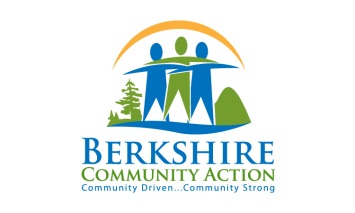 JOB POSTINGTITLE:			Receptionist  (Bilingual in English/Spanish)HOURS:			35 hrs – 8:00 a.m. to 4:00 p.m. CLASSIFICATION:	SeasonalGENERAL SUMMARY:	Operates multiline telephone system to answer incoming phone calls and directs callers to appropriate personnel. Welcomes on-site visitors to the agency directing them to the appropriate staff and or program representative. Also, to provide secretarial/general support services to the LIHEAP staff as necessary. Reports to the Fuel Director and works primarily out of Pittsfield Office.Essential Duties & Responsiblities:Answers incoming telephone calls and determines purpose of calls, and forwards calls to appropriate personnel.Takes and delivers messages or transfers calls to voice mail when appropriate personnel are unavailable.Answers questions about the LIHEAP program and provides callers with address, directions, and other Agency information as requested.Welcomes on-site clients, determines nature of business, and announces clients to the appropriate caseworker.Receives, sorts, and routes mail within the LIHEAP department.Performs other clerical duties as needed, such as filing, photocopying for the LIHEAP staff.Acts as a backup for the Agency’s Administrative Receptionist.Must be able to lift over 5lbsCompetency:   To do the job successfully, an individual should demonstrate the following competencies:Works well in group problem solving situations; uses reason even when dealing with emotional topics.  Manages difficult or emotional customer situations; responds promptly to customer needs; solicits customer feedback to improve service; responds to request for service and assistance.Maintains confidentiality; listens to others without interrupting; keeps emotions under control. Speaks clearly and persuasively in positive or negative situations; listens and gets clarification; responds well to questions. Writes clearly and informatively; able to read and interpret written information. Treats people with respect; Inspires trust of others; Works with integrity and ethically; upholds organizational values. Approaches others in a tactful manner; Reacts well under pressure; Treats others with respect and consideration regardless of their status or position;Accepts responsibility for own actions.Qualifications:Education/Experience – High school diploma or general education degree (GED); related experience and/or training in an office environment. Computer Skills – Knowledge of basic computer skills requested.